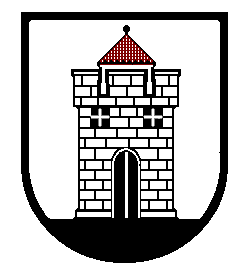 PANEVĖŽIO SUAUGUSIŲJŲ IR JAUNIMO MOKYMO CENTRO DIREKTORIUSĮSAKYMASDĖL METODINĖS TARYBOS SUDĖTIES TVIRTINIMO  2023 m. rugpjūčio 31 d. Nr.1.4-V-88PanevėžysT v i r t i n u  Metodinę tarybą:P r i p a ž į s t u  netekusiu galios Panevėžio suaugusiųjų ir jaunimo mokymo centro direktoriaus 2021 m. rugsėjo 1 d. įsakymą Nr.1.4-V-69 „Dėl metodinės tarybos sudėties tvirtinimo“. Direktorius 				                                           Mindaugas LibikasParengėSandra Vilimienė2023-08-31Sandra Vilimienė, direktoriaus pavaduotoja ugdymui – pirmininkė, vadovauja Metodinei tarybai.Sandra Vilimienė, direktoriaus pavaduotoja ugdymui – pirmininkė, vadovauja Metodinei tarybai.Nariai:1. Rita Sidaravičienė–  kalbų metodinės grupės pirmininkė.2. Simona Sipavičienė         –  tiksliųjų ir gamtos mokslų metodinės grupės pirmininkė.2. Simona Sipavičienė         –  tiksliųjų ir gamtos mokslų metodinės grupės pirmininkė.3. Dileta Petrauskienė– socialinių mokslų, menų, technologijų ir dorinio ugdymo metodinės grupės pirmininkė.